新 书 推 荐中文书名：《超级棒的建议：给那些有远大梦想、工作更努力的人》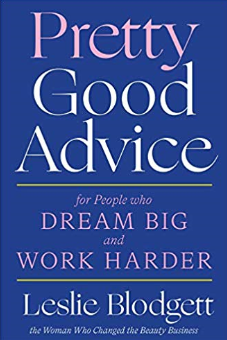 英文书名：Pretty Good Advice: For People Who Dream Big and Work Harder作    者：Leslie Blodgett出 版 社：Abrams Books 代理公司：ANA/Jessica Wu出版日期：2020年4月 页    数：240页代理地区：中国大陆、台湾审读资料：电子稿类    型：励志内容简介：对权力、美丽和销售艺术的直率且严厉的爱莱斯利·布洛杰特 (Leslie Blodgett)被《纽约时报》称为“美丽女王”，是自雅诗兰黛之后，美容行业最具影响力的单身女性，她的故事绝不平凡。布洛杰特作为苦苦挣扎的贝茗（BareMinerals）的首席执行官，于1995年转移了公司的重点，推出了贝茗。她上了QVC（美国最大的电视购物公司），在头六分钟内就卖出了价值4.5万美元的化妆品，这一举动将给美容业带来一场革命。没过多久，她的时薪就达到了140万美元。2006年，布洛杰特将公司上市，这是十年来最大的化妆品首次公开招股之一。2010年，公司被资生堂（Shiseido）以18亿美元收购。《超级棒的建议》提供了美丽的秘密、商业技巧、生活经验和许多个人故事。有些想法是常识，有些是非传统的。最重要的是，这本书中的一切都是真实的，布洛杰特都尝试过(有时失败了)。有趣、坦率、可行性高，《超级棒的建议》让我们得以一窥一个成功的美容主管的不太可能的故事，她的工作和生活方式有点不同。卖点：• 贝茗（BareMinerals）是一个全球品牌，产品销往美国以外的30个市场• 莱斯利·布洛杰特与许多受人尊敬的女企业家和有影响力的人建立了关系，其中包括Spanx、Stella & Dot和Glossier的创始人和首席执行官• 贝茗直接与客户联系，由1000名女性组成的“莱斯利的天使们”团队，将在全国范围内推广这本书作者简介：莱斯利·布洛杰特 (Leslie Blodgett)是美容行业的先驱，在她担任贝茗（BareMinerals）首席执行官和创始人的22年里，重新定义了这家美容公司的标准。2006年，布洛杰特将公司上市，这是近十年来最大的化妆品首次公开招股之一。四年后，资生堂（Shisheido）收购贝茗，这是历史上规模最大的化妆品并购之一。在她获得的荣誉中，布洛杰特是第一位获得“最具远见人物奖”的女性，不但被WWD Beauty Inc.评选 “十大美女”之一，被《Inc. Magazine》评选为“2000-2009年杰出企业家”之一，还被纽约时装技术学院(FIT)授予人文文学荣誉博士学位。布洛杰特在史黛拉&达特(Stella&Dot)、Maternal Health Organization、Every Mother Counts董事会任职并担任SPANX咨询顾问。她是斯坦福大学DCI研究员、天使投资人、顾问和慈善家。谢谢您的阅读！请将反馈信息发至：吴伊裴（Jessica Wu）安德鲁·纳伯格联合国际有限公司北京代表处北京市海淀区中关村大街甲59号中国人民大学文化大厦1705室邮编：100872电话：010-82449901传真：010-82504200Email：jessica@nurnberg.com.cn 网址：http://www.nurnberg.com.cn
微博：http://weibo.com/nurnberg豆瓣小站：http://site.douban.com/110577/